COORDINACIÓN DE PROYECTOS ESTRATÉGICOSAGENDA DE ACTIVIDADES DICIEMBRE DE 2022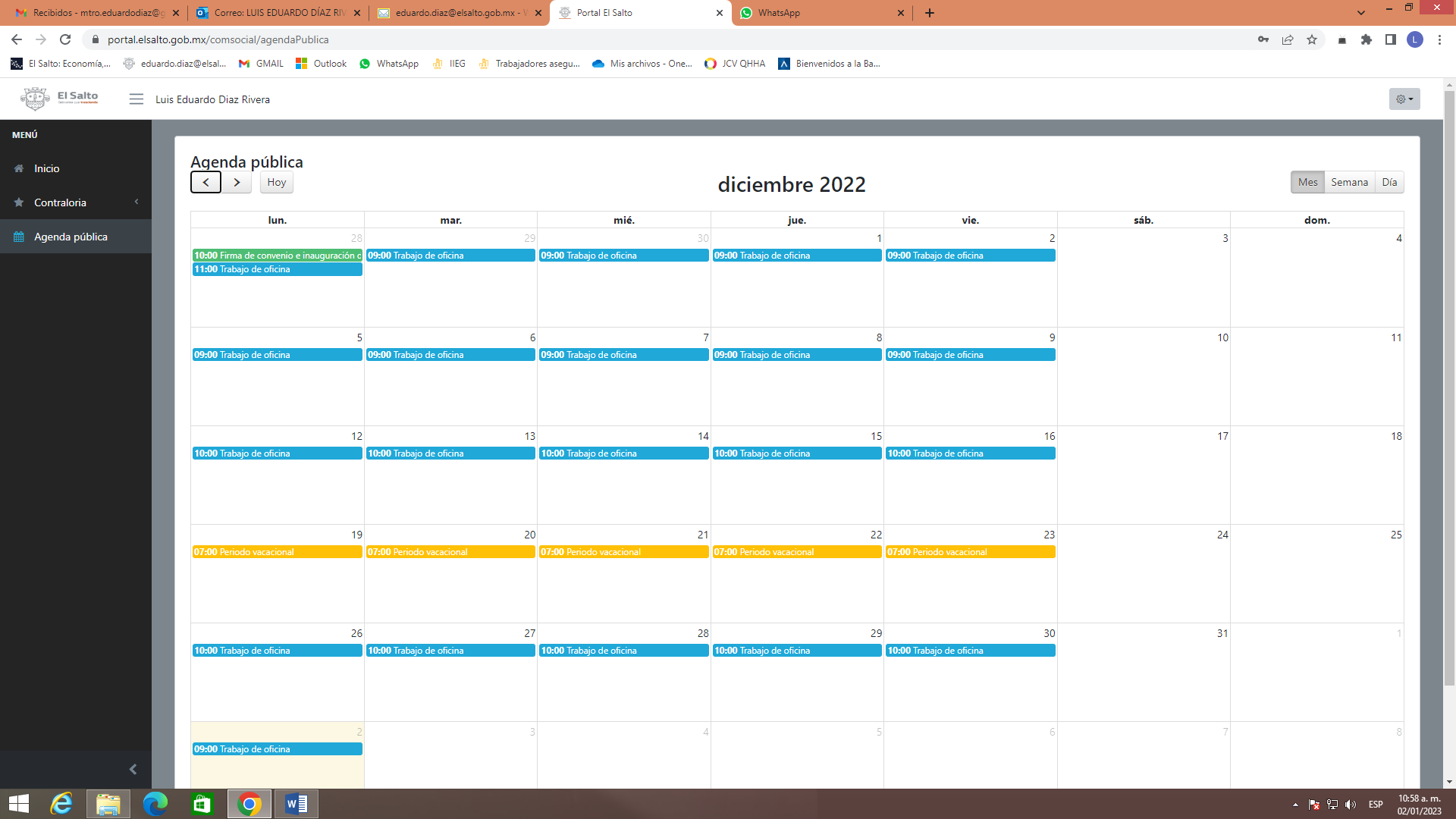 